Association d’Animation				Le, 24/03/2023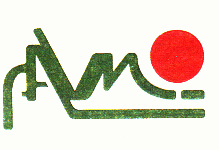 Du Village de Montaillon		Compte rendu de la réunion du bureau.	Ordre du jour prévu.Élection du bureauCotisations 2023Nettoyage de printemps du 25 marsAtelier bricolage du 1er AvrilChasse aux œufs du 10 AvrilQuestions Diverses 		Sont présents :  Frédérique, Héloïse, Béatrice, Jean-François,  Patrick, Peire, Jean-Luc, Clément, Dimitri, Pierre, Annick, Gwendoline, Françoise, Michel, Fanny, Joël (Gaillard), Gisèle.		Excusés : Luc, Laurence, Alexis.		Absents : Laurent, Aurélien, Alain (nouveau membre)Jean-François ouvre la réunion, nous attaquons directement l’ordre du jour.Élections du bureau.Nous décidons de ne pas changer l’équipe, pas de volontaires pour prendre la suite. J’indique seulement que je suis fatigué et aimerais voir une succession. Jean-François rappelle qu’il veut bien aller jusqu’aux 50 ans (l’année prochaine), mais pas au-delà.Cotisations.	Nous décidons de ne rien changer. C’est donc toujours le même tarif : 6€ pour les adultes et 2€ pour les enfants. Le trésorier enverra les lettres de cotisations et délivrera les attestations pour 2023.Nettoyage de printemps du 25 mars.	Demain matin rendez-vous à la MPT pour celles et ceux, petits et grands, qui veulent donner un petit coup de main.Atelier bricolage du 1er Avril.	C’est sous la houlette de Béatrice que se déroulera cet après midi coloriage, découpage et peinture pour les enfants. Début des travaux prévus à 14h30 à la MPT.Chasse aux œufs du lundi 10 avril.	Nous refaisons ce que nous avions initié l’an passé (Béatrice, Héloïse, Fanny). Départ de la MPT à 14h pour les équipes de chercheurs, consignes données au départ.Questions diverses	Nous traiterons de l’apéro concert prévu cette année le 25 août, un vendredi soir précédent notre fête villageoise du 27 août 2023. Un groupe serait susceptible de venir, nous prendrons contact. Un second (Montaillonais) pourrait éventuellement venir, à voir avec J-F.	Pour finir Héloïse rappelle que l’an prochain ce sera le 50eme anniversaire de l’AAVM et qu’il faudrait s’y intéresser dés maintenant.	Frédérique nous indique les changements d’organisation du bowling (bon de commande, horaires, tarifs).	Plus de questions J-F lève la séance, à samedi matin donc pour les courageux.Peire